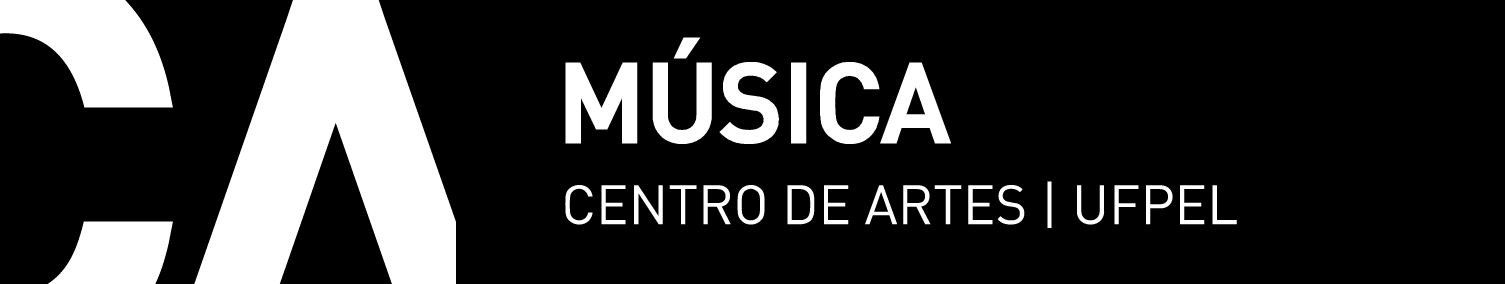 Música - Ciências MusicaisFicha de Integralização do CursoNome do(a) Aluno(a) e Nº de Matrícula:Na coluna mais à direita, assinale todas as disciplinas integralizadas.Disciplinas Obrigatórias* Equivalência automatizada via Cobalto** Equivalências de Instrumento Complementar I - IV não são cumulativas. O aluno deve indicar uma das opções de disciplina para computar como obrigatória. *** Produção Cultural, na grade de disciplinas antigas do curso ‘Música - Ciências Musicais’, possui o código 05000660. A codificação da tabela exige Matrícula Especial.  Trabalho de Conclusão de CursoDisciplinas Optativas Mínimo de 26 créditos* Insira mais linhas se necessário.Versão de janeiro de 2024Currículo AntigoCurrículo AntigoCurrículo NovoEquivalência Digital*IntegralizaçãoNOME DO COMPONENTECÓDIGONOME DO COMPONENTECÓDIGOEquivalência Digital*IntegralizaçãoContraponto I05000365Contraponto I05001734SimEstética Musical05000657Estética Musical05001530SimEtnomusicologia - Culturas Musicais do Mundo05000549Etnomusicologia IV05001709SimEtnomusicologia - Introdução e Métodos05000541Etnomusicologia I05001706SimEtnomusicologia Brasileira05000546Etnomusicologia II05001707SimEtnomusicologia Latinoamericana05000544Etnomusicologia III05001708SimHarmonia I05000526Harmonia I05001480SimHarmonia II05000527Harmonia II05001486SimHarmonia III05000528Harmonia III05001492SimHistória da Música I05000606História da Música I05001465SimHistória da Música II05000635História da Música II05001472SimHistória da Música III05000636História da Música III05001479SimHistória da Música IV05000638História da Música IV05001485SimHistória da Música Brasileira I05000668História da Música Brasileira I05001491SimHistória da Música Brasileira II05000508História da Música Brasileira II05001497SimInstrumento Complementar I**05000550Instrumento Complementar - Canto I05001545Instrumento Complementar I**05000550Instrumento Complementar - Flauta Transversal I05001715Instrumento Complementar I**05000550Instrumento Complementar - Piano I05001549Instrumento Complementar I**05000550Instrumento Complementar - Violão I05001557Instrumento Complementar I**05000550Instrumento Complementar - Violino I05001562Instrumento Complementar I**05000550Saxofone I05001598Instrumento Complementar II**05000551Instrumento Complementar - Canto II05001546Instrumento Complementar II**05000551Instrumento Complementar - Flauta Transversal II05001716Instrumento Complementar II**05000551Instrumento Complementar - Piano II05001550Instrumento Complementar II**05000551Instrumento Complementar - Violão II05001558Instrumento Complementar II**05000551Instrumento Complementar - Violino II05001561Instrumento Complementar II**05000551Saxofone II05001599Instrumento Complementar III**05000552Instrumento Complementar - Canto III05001547Instrumento Complementar III**05000552Instrumento Complementar - Flauta Transversal III05001717Instrumento Complementar III**05000552Instrumento Complementar - Piano III05001551Instrumento Complementar III**05000552Instrumento Complementar - Violão III05001559Instrumento Complementar III**05000552Saxofone III05001600Instrumento Complementar IV**05000553Instrumento Complementar - Canto IV05001548Instrumento Complementar IV**05000553Instrumento Complementar - Flauta Transversal IV05001718Instrumento Complementar IV**05000553Instrumento Complementar - Piano IV05001552Instrumento Complementar IV**05000553Instrumento Complementar - Violão IV05001560Instrumento Complementar IV**05000553Saxofone IV05001601Instrumento Complementar V05000555Instrumento Complementar - Piano V05001553NãoInstrumento Complementar VI05000557Instrumento Complementar - Piano VI05001554NãoInstrumento Complementar VII05000559Instrumento Complementar - Piano VII05001555NãoInstrumento Complementar VIII05000560Instrumento Complementar - Piano VIII05001556NãoLaboratório Coral I05000213Laboratório Coral I05001468SimMúsica e Sociedade05000459Música e Sociedade05001466SimMusicologia I05000542Musicologia I05001726SimMusicologia II05000543Musicologia II05001727SimMusicologia III05000545Musicologia III05001728SimMusicologia IV05000547Musicologia IV05001729SimPráticas de Pesquisa em Ciências Musicais I05000554Práticas de Pesquisa em Ciências Musicais I05001842SimPráticas de Pesquisa em Ciências Musicais II05000556Práticas de Pesquisa em Ciências Musicais II05001843SimPráticas de Pesquisa em Ciências Musicais III05000558Práticas de Pesquisa em Ciências Musicais III05001844SimProcessos e Estruturas de Análise Musical I05000377Análise Musical I05001490SimProcessos e Estruturas de Análise Musical II05000382Análise Musical II05001496SimProcessos e Estruturas de Análise Musical III05000518Análise Musical III05001509SimProcessos e Estruturas de Análise Musical IV05000520Análise Musical IV05001510SimProdução Cultural+Projeto Especial em Música I05000572***+05000453Produção Cultural05001481SimProjeto de Pesquisa em Música I05000385Metodologia Científica05001467SimProjeto de Pesquisa em Música II05000391Projeto de Pesquisa em Música05001502SimTeoria Musical e Percepção Auditiva I05000140Teoria Musical, Percepção e Solfejo I05001464SimTeoria Musical e Percepção Auditiva II05000168Teoria Musical, Percepção e Solfejo II05001471SimTeoria Musical e Percepção Auditiva III05000174Teoria Musical, Percepção e Solfejo III05001478SimTeoria Musical e Percepção Auditiva IV05000156Teoria Musical, Percepção e Solfejo IV05001484SimCurrículo AntigoCódigoCurrículo NovoCódigoEquivalência DigitalVersão final entregueSeminário Orientação Trab Conclusão Curso05000525Trabalho de Conclusão de Curso – Ciências Musicais05001845Não se aplicaDisciplina do curso de origem (Música – Ciências Musicais) integralizada ou incorporada ao histórico via aproveitamento de estudosCódigoDisciplina para Aproveitamento de Estudos ou integralizada via Matrícula Especial (caso em que as duas colunas à esquerda não são preenchidas)CódigoNúmero de CréditosTotal do Número de créditosTotal do Número de créditosTotal do Número de créditosTotal do Número de créditos